ChinaChinaChinaChinaApril 2029April 2029April 2029April 2029MondayTuesdayWednesdayThursdayFridaySaturdaySunday12345678Qingming Festival9101112131415161718192021222324252627282930NOTES: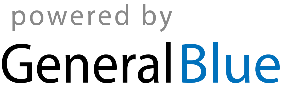 